ReportING format AS REFERRED TO IN Article 12 of Directive 2009/147/EC (Birds Directive)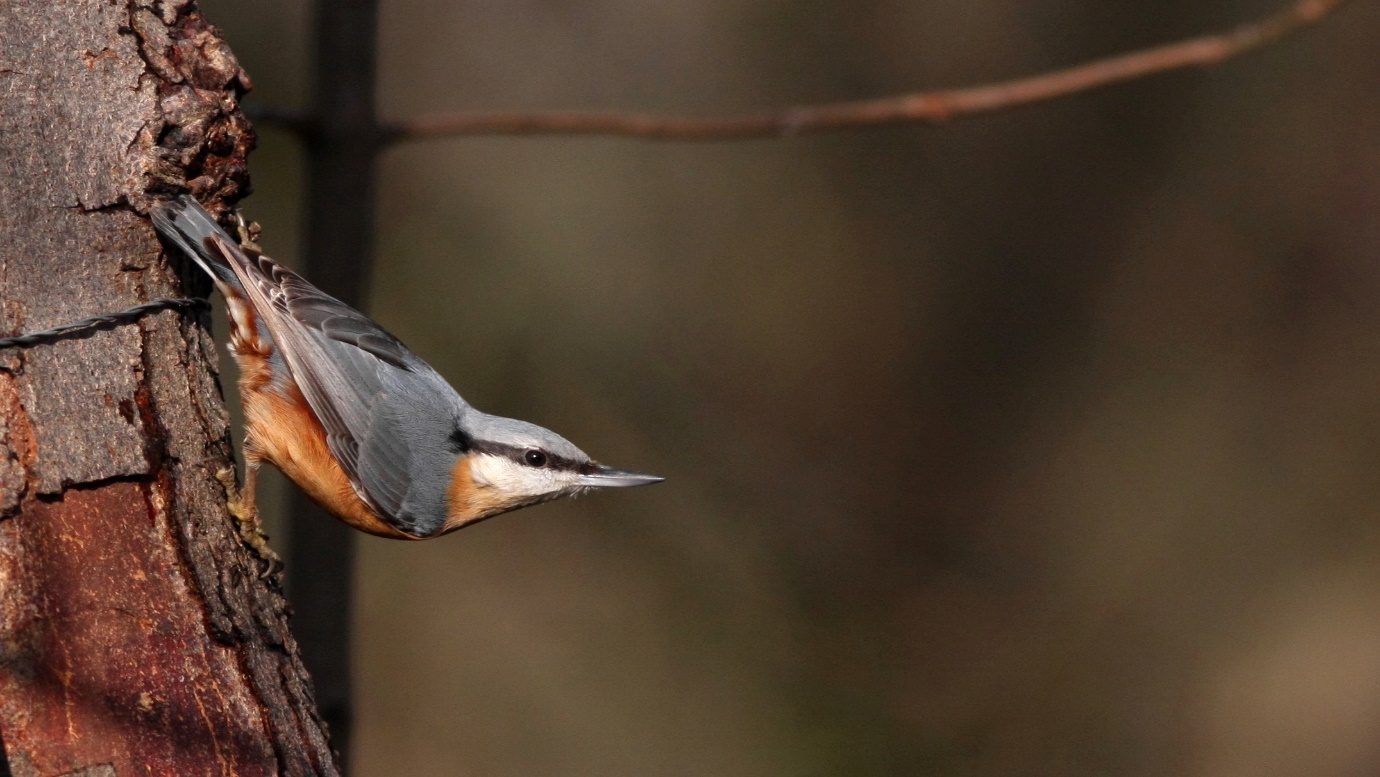 The Article 12 reporting format has two main parts:Part A – General reporting format, giving an overview of information on the implementation and general measures taken under Directive 2009/147/EC.Part B – Bird species’ status and trends reporting format, including information on pressures, conservation measures and Special Protection Areas coverage.The report format shall be filled in according to the instructions given in the explanatory notes. Further guidance can be found in the online ‘Article 12 reference portal’. Main sections of the Article 12 reporting format PART A - General report formatpart B - Bird species’ status and trends report format Part A - General report formatThis section needs to be filled once covering the Member State as a wholeMain achievements under Directive 2009/147/ECThis section needs to be filled once covering the Member State as a wholeGeneral information sources on the implementation of Directive 2009/147/ECThis section needs to be filled once covering the Member State as a wholeResearch and work required as a basis for the protection, management and sustainable use of bird populations (Art. 10 of Directive 2009/147/EC)This section needs to be filled once covering the Member State as a wholeNon-native bird species (Art. 11 of Directive 2009/147/EC)This section needs to be filled once covering the Member State as a wholePart B - Bird species’ status and trends report formatThis section needs to be filled for all relevant bird species of a Member State in accordance with the guidance given in the explanatory notes and relevant check-lists in the online ‘Article 12 reference portal’.Species informationThis section needs to be filled for all relevant bird species of a Member State in accordance with the guidance given in the explanatory notes and relevant check-lists in the online ‘Article 12 reference portal’.SeasonThis section needs to be filled for all relevant bird species of a Member State in accordance with the guidance given in the explanatory notes and relevant check-lists in the online ‘Article 12 reference portal’.Population sizeThis section needs to be filled for all relevant bird species of a Member State in accordance with the guidance given in the explanatory notes and relevant check-lists in the online ‘Article 12 reference portal’.Population trendThis section needs to be filled for all relevant bird species of a Member State in accordance with the guidance given in the explanatory notes and relevant check-lists in the online ‘Article 12 reference portal’.Breeding distribution map and sizeThis section needs to be filled for all relevant bird species of a Member State in accordance with the guidance given in the explanatory notes and relevant check-lists in the online ‘Article 12 reference portal’.Breeding distribution trendThis section needs to be filled for all relevant bird species of a Member State in accordance with the guidance given in the explanatory notes and relevant check-lists in the online ‘Article 12 reference portal’.Main pressures and threatsThis section needs to be filled for all relevant bird species of a Member State in accordance with the guidance given in the explanatory notes and relevant check-lists in the online ‘Article 12 reference portal’.Conservation measuresThis section needs to be filled for all relevant bird species of a Member State in accordance with the guidance given in the explanatory notes and relevant check-lists in the online ‘Article 12 reference portal’.Natura 2000 (Special Protection Areas (SPAs)) coverageThis section needs to be filled for all relevant bird species of a Member State in accordance with the guidance given in the explanatory notes and relevant check-lists in the online ‘Article 12 reference portal’.Progress in work related to international Species Action Plans (SAPs), Management Plans (MPs) and Brief Management Statements (BMSs)This section needs to be filled for all relevant bird species of a Member State in accordance with the guidance given in the explanatory notes and relevant check-lists in the online ‘Article 12 reference portal’.Information related to species referred to in Annex II of Directive 2009/147/ECThis section needs to be filled for all relevant bird species of a Member State in accordance with the guidance given in the explanatory notes and relevant check-lists in the online ‘Article 12 reference portal’.Member StateUse the code according to the list in the Reference portalUse the code according to the list in the Reference portalMain achievements under Directive 2009/147/EC Main achievements under Directive 2009/147/EC Main achievements under Directive 2009/147/EC Free textMain achievementBriefly describe the main achievements under the Directive 2009/147/EC during the reporting period, with a special emphasis on the SPA network. Success story exampleIf available, describe briefly at least one success story. It can concern any wild bird species that shows a genuine improvement during the reporting period, i.e. an increasing short-term population trend (breeding or wintering) irrespective of its long-term trend or a stable/fluctuating short-term population trend in the face of long-term declining trends. The improvements described should be conservation measure driven, should concern the current reporting period but may well include measures that started at an earlier point in time.If a Member State wishes to add further documentation to what is requested in this format, mention such documentation as Annexes together with their filenames at the end of this free text section and upload the relevant files to the EEA’s reporting mechanism together with the rest of the report. If possible, provide a translation into English.Free textMain achievementBriefly describe the main achievements under the Directive 2009/147/EC during the reporting period, with a special emphasis on the SPA network. Success story exampleIf available, describe briefly at least one success story. It can concern any wild bird species that shows a genuine improvement during the reporting period, i.e. an increasing short-term population trend (breeding or wintering) irrespective of its long-term trend or a stable/fluctuating short-term population trend in the face of long-term declining trends. The improvements described should be conservation measure driven, should concern the current reporting period but may well include measures that started at an earlier point in time.If a Member State wishes to add further documentation to what is requested in this format, mention such documentation as Annexes together with their filenames at the end of this free text section and upload the relevant files to the EEA’s reporting mechanism together with the rest of the report. If possible, provide a translation into English.Free textMain achievementBriefly describe the main achievements under the Directive 2009/147/EC during the reporting period, with a special emphasis on the SPA network. Success story exampleIf available, describe briefly at least one success story. It can concern any wild bird species that shows a genuine improvement during the reporting period, i.e. an increasing short-term population trend (breeding or wintering) irrespective of its long-term trend or a stable/fluctuating short-term population trend in the face of long-term declining trends. The improvements described should be conservation measure driven, should concern the current reporting period but may well include measures that started at an earlier point in time.If a Member State wishes to add further documentation to what is requested in this format, mention such documentation as Annexes together with their filenames at the end of this free text section and upload the relevant files to the EEA’s reporting mechanism together with the rest of the report. If possible, provide a translation into English.1.1 Text in national language1.1 Text in national languageMaximum 2-3 pages1.2 Translation into English Optional1.2 Translation into English Optional1.3 Name, code and season of species / subspecies in success stories 1.3 Name, code and season of species / subspecies in success stories Bird species code & nameSeasonGeneral information sources on the implementation of Directive 2009/147/ECGeneral information sources on the implementation of Directive 2009/147/ECProvide a link to Internet address(es) for national information sources where the requested information can be found or explain how to access this information.Provide a link to Internet address(es) for national information sources where the requested information can be found or explain how to access this information.2.1 General information on Directive 2009/147/ECURL/text 2.2 Information on the Natura 2000 (Special Protection Area (SPA)) network URL/text 2.3 Monitoring schemes (Art. 4(1) and Art. 10 of Directive 2009/147/EC)URL/text 2.4 Protection of species (Art. 5–8 of Directive 2009/147/EC)URL/text 2.5 Transposition of the Directive (legal texts)URL/text Research and work required as a basis for the protection, management and sustainable use of bird populations (Art. 10 of directive 2009/147/EC)Research and work required as a basis for the protection, management and sustainable use of bird populations (Art. 10 of directive 2009/147/EC)List the most recent activities below. Additional free text information of relevance with reference to the implementation of Art. 10 can be given in Section 1 (main achievements).List the most recent activities below. Additional free text information of relevance with reference to the implementation of Art. 10 can be given in Section 1 (main achievements).3.1 National bird atlas3.1 National bird atlas3.1.1 Title3.1.2 Year of publication3.1.3 Web-link and/or bibliographic referenceURL/text3.2 National bird monitoring overviewRepeat fields 3.2.1 to 3.2.3 if more than one overview has been published3.2 National bird monitoring overviewRepeat fields 3.2.1 to 3.2.3 if more than one overview has been published3.2.1 Title or similar plus short descriptionSpecies covered, main results, etc.3.2.2 Year of publication 3.2.3 Web-link and/or bibliographic reference URL/text 3.3 National bird red list3.3 National bird red list3.3.1 Title3.3.2 Year of publication3.3.3 Web-link and/or bibliographic referenceURL/text3.4 Other publications of EU-wide interest (e.g. national overview of action for threatened species)Repeat fields 3.4.1 to 3.4.3 if more than one; maximum 10 publications3.4 Other publications of EU-wide interest (e.g. national overview of action for threatened species)Repeat fields 3.4.1 to 3.4.3 if more than one; maximum 10 publications3.4.1 Title or similar plus short descriptionSpecies covered, main results etc.3.4.2 Year of publication 3.4.3 Web-link and/or bibliographic reference URL/text Non-native bird species (Art. 11 of directive 2009/147/EC)Non-native bird species (Art. 11 of directive 2009/147/EC)Report on bird species that do not naturally occur in the wild in the European territory of the Member States and for which introduction has taken place during the reporting period. Repeat fields 4.1 to 4.5 for each species reported as needed.Report on bird species that do not naturally occur in the wild in the European territory of the Member States and for which introduction has taken place during the reporting period. Repeat fields 4.1 to 4.5 for each species reported as needed.4.1 Species scientific name4.2 Subspecific unitWhere relevant4.3 Main contents of legal decision for introductionFree text; to include justification, number of individuals and duration of any authorisation4.4 Consultation with the CommissionDate 4.5 Additional informationOptionalOther relevant information, complementary to the data requested under fields 4.1–4.4Free textSpecies informationSpecies information1.1 Member StateUse code according to the list in the Reference portal1.2 Species codeSelect code from bird species checklist in the Reference portal1.3 EURING codeSelect code from bird species checklist in the Reference portal1.4 Species scientific nameSelect species from bird species checklist in the Reference portal 1.5 Subspecific populationWhere relevant, select the distinct population (according to bird species checklist in the Reference portal)1.6 Alternative species scientific name OptionalScientific name used at the national level, if different to 1.41.7 Common name OptionalIn national languageSeasonSeason2.1 SeasonSelect season in which the data you are reporting were collected: Breeding / Winter / Passage (as identified in the bird species checklist)2.2 First time reportingPlease indicate if this is the first reporting round for this species (excluding situations involving a change to species name or code between reporting periods)YESNO2.3 Additional informationPlease indicate the nature of the first-time reporting. Any other additional information is optional.Population sizePopulation sizePopulation size3.1 Year or periodYear or period when population size was last determinedYear or period when population size was last determined3.2 Population sizea) UnitBreeding pairs / individuals / other (according to bird species checklist in the Reference portal)3.2 Population sizeb) MinimumNumber (raw, i.e. not rounded). Provide either interval (b, c) and/or best single value (d)3.2 Population sizec) MaximumNumber (raw, i.e. not rounded). Provide either interval (b, c) and/or best single value (d)3.2 Population sized) Best single valueNumber (raw, i.e. not rounded). Provide either interval (b, c) and/or best single value (d)3.3 Type of estimateBest estimate / multi-year mean / 95% confidence interval / minimumBest estimate / multi-year mean / 95% confidence interval / minimum3.4 Population size
Method usedSelect one of the following methods:Complete survey or a statistically robust estimateBased mainly on extrapolation from a limited amount of dataBased mainly on expert opinion with very limited dataInsufficient or no data availableSelect one of the following methods:Complete survey or a statistically robust estimateBased mainly on extrapolation from a limited amount of dataBased mainly on expert opinion with very limited dataInsufficient or no data available3.5 SourcesGive bibliographic references, link to Internet sites, expert contact details, etc. Free textGive bibliographic references, link to Internet sites, expert contact details, etc. Free text3.6 Change and reason for change (since previous report)Is there a change between reporting periods? If yes, more than 1 option b) to f) can be chosenno, there is no changeyes, due to genuine changeyes, due to improved knowledge/more accurate datayes, due to the use of different methodyes, but nature of change is unknownyes, due to other reasonsIs there a change between reporting periods? If yes, more than 1 option b) to f) can be chosenno, there is no changeyes, due to genuine changeyes, due to improved knowledge/more accurate datayes, due to the use of different methodyes, but nature of change is unknownyes, due to other reasons3.6 Change and reason for change (since previous report)The change is mainly due to (select one of the reasons below):genuine changeimproved knowledge or more accurate datathe use of a different methodunknownother reasonsThe change is mainly due to (select one of the reasons below):genuine changeimproved knowledge or more accurate datathe use of a different methodunknownother reasons3.7 Additional information OptionalOther relevant information, complementary to the data requested under fields 3.1–3.6Free textOther relevant information, complementary to the data requested under fields 3.1–3.6Free textPopulation trend Population trend Population trend Population trend Population trend 4.1 Short-term trend (last 12 years)4.1 Short-term trend (last 12 years)4.1 Short-term trend (last 12 years)4.1 Short-term trend (last 12 years)4.1 Short-term trend (last 12 years)4.1.1 Short-term trend
PeriodRolling 12-year time window or period as close as possible to that, e.g. for the reporting period 2019-2024 this is 2013-2024Rolling 12-year time window or period as close as possible to that, e.g. for the reporting period 2019-2024 this is 2013-2024Rolling 12-year time window or period as close as possible to that, e.g. for the reporting period 2019-2024 this is 2013-2024Rolling 12-year time window or period as close as possible to that, e.g. for the reporting period 2019-2024 this is 2013-20244.1.2 Short-term trend
DirectionSelect one of the following:stablefluctuatingincreasingdecreasinguncertainunknown Select one of the following:stablefluctuatingincreasingdecreasinguncertainunknown Select one of the following:stablefluctuatingincreasingdecreasinguncertainunknown Select one of the following:stablefluctuatingincreasingdecreasinguncertainunknown 4.1.3 Short-term trend
Magnitudea) Minimuma) MinimumPercentage change over period indicated in the field 4.1.1. Provide either interval (a, b) and/or best single value (c)Percentage change over period indicated in the field 4.1.1. Provide either interval (a, b) and/or best single value (c)4.1.3 Short-term trend
Magnitudeb) Maximumb) MaximumPercentage change over period indicated in the field 4.1.1. Provide either interval (a, b) and/or best single value (c)Percentage change over period indicated in the field 4.1.1. Provide either interval (a, b) and/or best single value (c)4.1.3 Short-term trend
Magnitudec) Best single valuec) Best single valuePercentage change over period indicated in the field 4.1.1. Provide either interval (a, b) and/or best single value (c)Percentage change over period indicated in the field 4.1.1. Provide either interval (a, b) and/or best single value (c)4.1.4 Short-term trend
Method usedSelect one of the following methods:Complete survey or a statistically robust estimateBased mainly on extrapolation from a limited amount of dataBased mainly on expert opinion with very limited dataInsufficient or no data availableSelect one of the following methods:Complete survey or a statistically robust estimateBased mainly on extrapolation from a limited amount of dataBased mainly on expert opinion with very limited dataInsufficient or no data availableSelect one of the following methods:Complete survey or a statistically robust estimateBased mainly on extrapolation from a limited amount of dataBased mainly on expert opinion with very limited dataInsufficient or no data availableSelect one of the following methods:Complete survey or a statistically robust estimateBased mainly on extrapolation from a limited amount of dataBased mainly on expert opinion with very limited dataInsufficient or no data available4.1.5 SourcesGive bibliographic references, link to Internet sites, expert contact details, etc.Free text.Give bibliographic references, link to Internet sites, expert contact details, etc.Free text.Give bibliographic references, link to Internet sites, expert contact details, etc.Free text.Give bibliographic references, link to Internet sites, expert contact details, etc.Free text.4.2 Long-term trend (since ca. 1980) 4.2 Long-term trend (since ca. 1980) 4.2 Long-term trend (since ca. 1980) 4.2 Long-term trend (since ca. 1980) 4.2 Long-term trend (since ca. 1980) 4.2.1 Long-term trend
Period4.2.1 Long-term trend
PeriodPeriod from around 1980 to the end of the reporting period Period from around 1980 to the end of the reporting period Period from around 1980 to the end of the reporting period 4.2.2 Long-term trend
Direction4.2.2 Long-term trend
DirectionSelect one of the following:stablefluctuatingincreasingdecreasinguncertainunknownSelect one of the following:stablefluctuatingincreasingdecreasinguncertainunknownSelect one of the following:stablefluctuatingincreasingdecreasinguncertainunknown4.2.3 Long-term trend
Magnitude4.2.3 Long-term trend
Magnitudea) Minimuma) MinimumPercentage change over period indicated in the field 4.2.1. Provide either interval (a, b) and/or best single value (c)4.2.3 Long-term trend
Magnitude4.2.3 Long-term trend
Magnitudeb) Maximumb) MaximumPercentage change over period indicated in the field 4.2.1. Provide either interval (a, b) and/or best single value (c)4.2.3 Long-term trend
Magnitude4.2.3 Long-term trend
Magnitudec) Best single valuec) Best single valuePercentage change over period indicated in the field 4.2.1. Provide either interval (a, b) and/or best single value (c)4.2.4 Long-term trend
Method used4.2.4 Long-term trend
Method usedSelect one of the following methods:Complete survey or a statistically robust estimateBased mainly on extrapolation from a limited amount of dataBased mainly on expert opinion with very limited dataInsufficient or no data availableSelect one of the following methods:Complete survey or a statistically robust estimateBased mainly on extrapolation from a limited amount of dataBased mainly on expert opinion with very limited dataInsufficient or no data availableSelect one of the following methods:Complete survey or a statistically robust estimateBased mainly on extrapolation from a limited amount of dataBased mainly on expert opinion with very limited dataInsufficient or no data available4.2.5 Sources4.2.5 SourcesGive bibliographic references, link to Internet sites, expert contact details, etc.Free textGive bibliographic references, link to Internet sites, expert contact details, etc.Free textGive bibliographic references, link to Internet sites, expert contact details, etc.Free text4.3 Additional information Optional4.3 Additional information OptionalOther relevant information, complementary to the data requested under sections 4.1 and 4.2 Free textOther relevant information, complementary to the data requested under sections 4.1 and 4.2 Free textOther relevant information, complementary to the data requested under sections 4.1 and 4.2 Free textBreeding distribution map and sizeBreeding distribution map and size5.1 Sensitive speciesThe spatial information provided relates to a species (or subspecific population) to be treated as ‘sensitive’ YESNO5.2 Year or periodYear or period when breeding distribution was last determined5.3 Breeding distribution mapSubmit a map together with relevant metadata following the technical specifications in the Explanatory Notes. The standard for species distribution is 10x10km ETRS 89 grid cells, LAEA (EPSG:3035) projection.5.4 Breeding distribution sizeTotal surface area of the breeding distribution in km25.5 Breeding distribution
Method usedSelect one of the following methods:Complete survey or a statistically robust estimateBased mainly on extrapolation from a limited amount of dataBased mainly on expert opinion with very limited dataInsufficient or no data available5.6 Additional maps OptionalMS can submit an additional map, deviating from the standard submission under field 5.3. and/or a range map 5.7 SourcesGive bibliographic references, link to Internet sites, expert contact details, etc.5.8 Additional information OptionalOther relevant information, complementary to the data requested under fields 5.1–5.7Free textBreeding distribution trendBreeding distribution trendBreeding distribution trendBreeding distribution trend6.1 Short-term trend (last 12 years)6.1 Short-term trend (last 12 years)6.1 Short-term trend (last 12 years)6.1 Short-term trend (last 12 years)6.1.1 Short-term trend
Period6.1.1 Short-term trend
PeriodRolling 12-year time window or period as close as possible to that, e.g. for the reporting period 2019-2024 this is 2013-2024Rolling 12-year time window or period as close as possible to that, e.g. for the reporting period 2019-2024 this is 2013-20246.1.2 Short-term trend
Direction6.1.2 Short-term trend
DirectionSelect one of the following:stablefluctuatingincreasingdecreasinguncertainunknownSelect one of the following:stablefluctuatingincreasingdecreasinguncertainunknown6.1.3 Short-term trend
Magnitude6.1.3 Short-term trend
Magnitudea) MinimumPercentage change over period indicated in the field 6.1.1. Provide either interval (a, b) and/or best single value (c)6.1.3 Short-term trend
Magnitude6.1.3 Short-term trend
Magnitudeb) MaximumPercentage change over period indicated in the field 6.1.1. Provide either interval (a, b) and/or best single value (c)6.1.3 Short-term trend
Magnitude6.1.3 Short-term trend
Magnitudec) Best single valuePercentage change over period indicated in the field 6.1.1. Provide either interval (a, b) and/or best single value (c)6.1.4 Short-term trend
Method used6.1.4 Short-term trend
Method usedSelect one of the following methods:Complete survey or a statistically robust estimateBased mainly on extrapolation from a limited amount of dataBased mainly on expert opinion with very limited dataInsufficient or no data availableSelect one of the following methods:Complete survey or a statistically robust estimateBased mainly on extrapolation from a limited amount of dataBased mainly on expert opinion with very limited dataInsufficient or no data available6.1.5 Sources6.1.5 SourcesGive bibliographic references, link to Internet sites, expert contact details, etc. Free textGive bibliographic references, link to Internet sites, expert contact details, etc. Free text6.2 Long-term trend (since ca. 1980) 6.2 Long-term trend (since ca. 1980) 6.2 Long-term trend (since ca. 1980) 6.2 Long-term trend (since ca. 1980) 6.2.1 Long-term trend
PeriodPeriod from around 1980 to the end of the reporting periodPeriod from around 1980 to the end of the reporting periodPeriod from around 1980 to the end of the reporting period6.2.2 Long-term trend
DirectionSelect one of the following:stablefluctuatingincreasingdecreasinguncertainunknownSelect one of the following:stablefluctuatingincreasingdecreasinguncertainunknownSelect one of the following:stablefluctuatingincreasingdecreasinguncertainunknown6.2.3 Long-term trend
Magnitudea) Minimuma) MinimumPercentage change over period indicated in the field 6.2.1. Provide either interval (a, b) and/or best single value (c)6.2.3 Long-term trend
Magnitudeb) Maximumb) MaximumPercentage change over period indicated in the field 6.2.1. Provide either interval (a, b) and/or best single value (c)6.2.3 Long-term trend
Magnitudec) Best single valuec) Best single valuePercentage change over period indicated in the field 6.2.1. Provide either interval (a, b) and/or best single value(c)6.2.4 Long-term trend
Method usedSelect one of the following methods:Complete survey or a statistically robust estimateBased mainly on extrapolation from a limited amount of dataBased mainly on expert opinion with very limited dataInsufficient or no data availableSelect one of the following methods:Complete survey or a statistically robust estimateBased mainly on extrapolation from a limited amount of dataBased mainly on expert opinion with very limited dataInsufficient or no data availableSelect one of the following methods:Complete survey or a statistically robust estimateBased mainly on extrapolation from a limited amount of dataBased mainly on expert opinion with very limited dataInsufficient or no data available6.2.5 SourcesGive bibliographic references, link to Internet sites, expert contact details, etc. Free textGive bibliographic references, link to Internet sites, expert contact details, etc. Free textGive bibliographic references, link to Internet sites, expert contact details, etc. Free text6.3 Additional information OptionalOther relevant information, complementary to the data requested under sections 6.1 and 6.2. Free textOther relevant information, complementary to the data requested under sections 6.1 and 6.2. Free textOther relevant information, complementary to the data requested under sections 6.1 and 6.2. Free textMain pressures and threatsMain pressures and threats7.1 Characterisation of pressures7.1 Characterisation of pressuresPressure List a maximum of 20 pressures using the code-list provided in the Reference portal and fill b) to g) for each pressure. Timingin the past but now suspended due to measuresongoingongoing and likely to be in the futureonly in futureScope (proportion of population affected)Fill in for ‘ongoing’ and ‘ongoing and likely to be in the future’: whole >90%majority 50 – 90%minority <50%Influence (on population or habitat of the species)Fill in for ‘ongoing’ and ‘ongoing and likely to be in the future’.High influenceMedium influenceLow influenceLocation (where the pressure is primarily operating)Inside the Member StateElsewhere in the EUOutside EUBoth inside and outside EUUnknownInvasive alien species of Union concernFill where pressure on ‘IAS of Union concern’ is selected. Please select from relevant species-list (see Article 12 reference portal)Other invasive alien species OptionalFill where pressure ‘other invasive alien species - other than species of Union concern’ is selected. Please select from EASIN database (see Article 12 reference portal)7.2 Methods usedOptionalSelect one of the following methods:Complete survey or a statistically robust estimate Based mainly on extrapolation from a limited amount of dataBased mainly on expert opinion with very limited dataInsufficient or no data available7.3 Sources of informationOptionalIf available, provide sources of information (URL, metadata) supporting evidence of pressures 7.4 Additional informationOptionalOther relevant information, complementary to the data requested under field 7.1Free textConservation measuresConservation measures8.1 Status of measuresAre measures needed? YESNOIf YES, indicate the status of measures (select only one option):Measures identified, but none yet takenMeasures needed but cannot be identifiedPart of measures identified have been takenMost/all of measures identified have been taken 8.2 Scope of measures taken Fill if “c) Part of measures identified have been taken” or “d) Most/all of measures identified have been taken” (8.1) was selected:Do these impact (select only one option)<50%50 – 90% or>90%of the population8.3 Main purpose of the measures takenA. Indicate the main purpose(s) of measures taken:Maintain the current distribution, population and/or habitat for the species Expand the current distribution of the species Increase the population size and/or improve population dynamics (improve reproduction success, reduce mortality, improve age/sex structure) Restore the habitat of the species8.3 Main purpose of the measures takenB. Where more than one option is selected above, indicate here the main (primary) purpose (i.e. select only one option):Maintain current state / expand range / increase, improve population / restore habitat8.4 Location of the measuresIndicate the location of measures taken (indicate only one option):Only inside Natura 2000 Both inside and outside Natura 2000 Only outside Natura 20008.5 Response to the measures(when the measures start to neutralize the pressure(s) and produce positive effects)Indicate the time frame of the response to measures (with regard to the main purpose indicated in field 8.3) - (indicate only one option):Short-term response (within the current reporting period, e.g. 2019–2024)Medium-term response (within the next two reporting periods, e.g. 2025–2036)Long-term response (after e.g. 2036)8.6 List of main conservation measuresList a maximum of 20 measures using the code list provided in the Article 12 reference portal8.7 Additional informationOptionalOther relevant information, complementary to the data requested under fields 8.1 – 8.6Free textNatura 2000 (Special Protection Areas (SPAs)) coverage Natura 2000 (Special Protection Areas (SPAs)) coverage Natura 2000 (Special Protection Areas (SPAs)) coverage To be reported for all Annex I species and non-Annex I species of Directive 2009/147/EC triggering Special Protection Area (SPA) classification (the bird species checklist in the Reference portal should be used)To be reported for all Annex I species and non-Annex I species of Directive 2009/147/EC triggering Special Protection Area (SPA) classification (the bird species checklist in the Reference portal should be used)To be reported for all Annex I species and non-Annex I species of Directive 2009/147/EC triggering Special Protection Area (SPA) classification (the bird species checklist in the Reference portal should be used)9.1 Population size inside the Natura 2000 (Special Protection Area (SPA)) network(on national level including all sites where the species is present)a) UnitUse same unit as in field 3.2.a)9.1 Population size inside the Natura 2000 (Special Protection Area (SPA)) network(on national level including all sites where the species is present)b) MinimumNumber (raw, i.e. not rounded). Provide either interval (b, c) and/or best single value (d)9.1 Population size inside the Natura 2000 (Special Protection Area (SPA)) network(on national level including all sites where the species is present)c) MaximumNumber (raw, i.e. not rounded). Provide either interval (b, c) and/or best single value (d)9.1 Population size inside the Natura 2000 (Special Protection Area (SPA)) network(on national level including all sites where the species is present)d) Best single valueNumber (raw, i.e. not rounded). Provide either interval (b, c) and/or best single value (d)9.2 Type of estimateBest estimate / multi-year mean / 95% confidence interval / minimumBest estimate / multi-year mean / 95% confidence interval / minimum9.3 Population size inside the network
Method usedSelect one of the following methods:Complete survey or a statistically robust estimateBased mainly on extrapolation from a limited amount of dataBased mainly on expert opinion with very limited dataInsufficient or no data availableSelect one of the following methods:Complete survey or a statistically robust estimateBased mainly on extrapolation from a limited amount of dataBased mainly on expert opinion with very limited dataInsufficient or no data available9.4 Short-term trend of population size within the network
DirectionShort-term trend of population size within the network over the period indicated in field 4.1.1. Select one of the following:stablefluctuatingincreasingdecreasinguncertainunknownShort-term trend of population size within the network over the period indicated in field 4.1.1. Select one of the following:stablefluctuatingincreasingdecreasinguncertainunknown9.5 Short-term trend of population size within the network
Method usedSelect one of the following methods:Complete survey or a statistically robust estimateBased mainly on extrapolation from a limited amount of dataBased mainly on expert opinion with very limited dataInsufficient or no data availableSelect one of the following methods:Complete survey or a statistically robust estimateBased mainly on extrapolation from a limited amount of dataBased mainly on expert opinion with very limited dataInsufficient or no data available9.6 Additional information           OptionalOther relevant information, complementary to the data requested under fields 9.1–9.5Free textOther relevant information, complementary to the data requested under fields 9.1–9.5Free textProgress in work related to international Species Action Plans (SAPs), Management Plans (MPs) and Brief Management Statements (BMSs)Progress in work related to international Species Action Plans (SAPs), Management Plans (MPs) and Brief Management Statements (BMSs)To be filled at species / subspecies levelTo be filled at species / subspecies level10.1 Type of international planSAP/MP/BMS (the list of species having a SAP/MP/BMS in the Reference portal should be used), multiple plans can be selected)10.2 Has a national plan linked to the international Species Action Plan (SAP) / Management Plan (MP) / Brief Management Statement (BMS) been adopted?YESNO10.3 Assessment of the effectiveness of Species Action Plans (SAPs) for globally threatened species Indicate if species’ national status (with respect to numbers and range) is (select only one option):moving towards the plan's aim/objective(s)unchangedfurther deteriorating away from the plan’s aim/objective(s)10.4 Assessment of the effectiveness of Management Plans (MPs) for huntable species in non-Secure status Indicate if species’ national status (with respect to numbers and range) is (select only one option):improvingunchangedfurther deteriorating10.5 Sources of further informationWeb-links (e.g. for national plan), published reports, etc.Free textInformation related to Annex II species of directive 2009/147/EC Information related to Annex II species of directive 2009/147/EC Information related to Annex II species of directive 2009/147/EC Information related to Annex II species of directive 2009/147/EC Information related to Annex II species of directive 2009/147/EC Information related to Annex II species of directive 2009/147/EC Information related to Annex II species of directive 2009/147/EC Information related to Annex II species of directive 2009/147/EC To be filled at species / subspecies levelTo be filled at species / subspecies levelTo be filled at species / subspecies levelTo be filled at species / subspecies levelTo be filled at species / subspecies levelTo be filled at species / subspecies levelTo be filled at species / subspecies levelTo be filled at species / subspecies level11.1 Is the species nationally hunted?Is the species nationally hunted? YESNOIf yes, then continue filling in fields 11.2 to 11.4.Is the species nationally hunted? YESNOIf yes, then continue filling in fields 11.2 to 11.4.Is the species nationally hunted? YESNOIf yes, then continue filling in fields 11.2 to 11.4.Is the species nationally hunted? YESNOIf yes, then continue filling in fields 11.2 to 11.4.Is the species nationally hunted? YESNOIf yes, then continue filling in fields 11.2 to 11.4.Is the species nationally hunted? YESNOIf yes, then continue filling in fields 11.2 to 11.4.Is the species nationally hunted? YESNOIf yes, then continue filling in fields 11.2 to 11.4.11.2 Hunting bagProvide national hunting bag statistics for the reporting periodProvide national hunting bag statistics for the reporting periodProvide national hunting bag statistics for the reporting periodProvide national hunting bag statistics for the reporting periodProvide national hunting bag statistics for the reporting periodProvide national hunting bag statistics for the reporting periodProvide national hunting bag statistics for the reporting period11.2 Hunting baga) UnitIndividualsIndividualsIndividualsIndividualsIndividualsIndividuals11.2 Hunting bagb) Season(optional)Indicate if this information relates to a Winter or Passage population (where not filled it is assumed that  Winter and Passage populations are not distinguished)Indicate if this information relates to a Winter or Passage population (where not filled it is assumed that  Winter and Passage populations are not distinguished)Indicate if this information relates to a Winter or Passage population (where not filled it is assumed that  Winter and Passage populations are not distinguished)Indicate if this information relates to a Winter or Passage population (where not filled it is assumed that  Winter and Passage populations are not distinguished)Indicate if this information relates to a Winter or Passage population (where not filled it is assumed that  Winter and Passage populations are not distinguished)Indicate if this information relates to a Winter or Passage population (where not filled it is assumed that  Winter and Passage populations are not distinguished)11.2 Hunting bagc)  Statistics / numbers (in individuals)Provide statistics per hunting season or per year (where season is not used) over the reporting period.Provide statistics per hunting season or per year (where season is not used) over the reporting period.Provide statistics per hunting season or per year (where season is not used) over the reporting period.Provide statistics per hunting season or per year (where season is not used) over the reporting period.Provide statistics per hunting season or per year (where season is not used) over the reporting period.Provide statistics per hunting season or per year (where season is not used) over the reporting period.11.2 Hunting bagSeason / year 1Season / year 2Season / year 3Season / year 4Season / year 5Season / year 611.2 Hunting bagMin. (raw, i.e. not rounded)11.2 Hunting bagMax. (raw, i.e. not rounded)11.2 Hunting bagUnknown11.3 Hunting bag
Method usedSelect one of the following methods:Complete survey or a statistically robust estimateBased mainly on extrapolation from a limited amount of dataBased mainly on expert opinion with very limited dataInsufficient or no data availableSelect one of the following methods:Complete survey or a statistically robust estimateBased mainly on extrapolation from a limited amount of dataBased mainly on expert opinion with very limited dataInsufficient or no data availableSelect one of the following methods:Complete survey or a statistically robust estimateBased mainly on extrapolation from a limited amount of dataBased mainly on expert opinion with very limited dataInsufficient or no data availableSelect one of the following methods:Complete survey or a statistically robust estimateBased mainly on extrapolation from a limited amount of dataBased mainly on expert opinion with very limited dataInsufficient or no data availableSelect one of the following methods:Complete survey or a statistically robust estimateBased mainly on extrapolation from a limited amount of dataBased mainly on expert opinion with very limited dataInsufficient or no data availableSelect one of the following methods:Complete survey or a statistically robust estimateBased mainly on extrapolation from a limited amount of dataBased mainly on expert opinion with very limited dataInsufficient or no data availableSelect one of the following methods:Complete survey or a statistically robust estimateBased mainly on extrapolation from a limited amount of dataBased mainly on expert opinion with very limited dataInsufficient or no data available11.4 Additional informationOptionalOther relevant information, complementary to the data requested under fields 11.1–11.3Free textOther relevant information, complementary to the data requested under fields 11.1–11.3Free textOther relevant information, complementary to the data requested under fields 11.1–11.3Free textOther relevant information, complementary to the data requested under fields 11.1–11.3Free textOther relevant information, complementary to the data requested under fields 11.1–11.3Free textOther relevant information, complementary to the data requested under fields 11.1–11.3Free textOther relevant information, complementary to the data requested under fields 11.1–11.3Free text